All enrolled RHS studentsthrough 12th grade.May 23rd – 27th Max Outs TBDJune 6th – July 28th      NO lifting 7/4 through 7/8.11-12 Grade BoysMon / Tues / Wed / Thurs7:30 – 8:30 a.m. RHS weight room9-10 Grade BoysMon / Tues / Wed / Thurs8:30 – 9:30 a.m. RHS weight room9-12 Grade GirlsMon / Tues / Wed / Thurs9:30 – 10:30 a.m. RHS weight room9-12 Grade Boys:  $809-12 Grade Girls:  $80Each athlete is only being charged about $2.85 per sessionto train in this 7-week program   -you get a dry-fit shirt & wristbandThis program is designed to help each athlete become a stronger, faster, more agile competitor in each of his/her sports.  We will focus on weightlifting, plyometrics, speed training, and core strength to achieve these goals. If you are interested in donating money toward new equipment for the weight room, please indicate in “Wt. Room Donation” section. Name ________________________Grade in 9/22 _____ Gender M   FAddress_______________________City __________________________Phone ________________________Emergency Contact / Phone Number__________________________Mail / drop off checks payable to:Rocori High Activities Officec/o Rocori Weight Room534 5th Ave. N.Cold Spring, MN 56320Camp Fee* 	      $80   Shirt Size  XS  S  M   L   XL  2XL  3XLWt. Room Donation 	$_______*Money used for new weight roomAmount Paid 		$_______*Money non-refundable after start of program.I, undersigned parent / guardian for____________________________,do hereby authorize the staff to act on my behalf according to their best judgement in an emergencyrequiring medical attention.  I also release the School District 750 and program staff from any and all liability for injuries incurred while participating in the 2022 Spartan SSA program.I certify that to the best of my knowledge; the child is in good physical condition and has no disease or injury that would impair his/her ability to participate in the summer camp.Insurance CarrierPolicy Number ______________________________ Parent SignatureJake Zauhar           Head Strength CoachNick Tylutki               HS Strength Coach 			 HS FootballGary Distel	      Assist.  Varsity Football		           	       James Herberg       Head Varsity FootballAthletes will have an opportunity to letter in Strength Training by showing improvement throughout their program, attending 80% of lifting sessions, and competing in the Spartan Challenge lifting competition on 7/28. 2022    RHSSpartan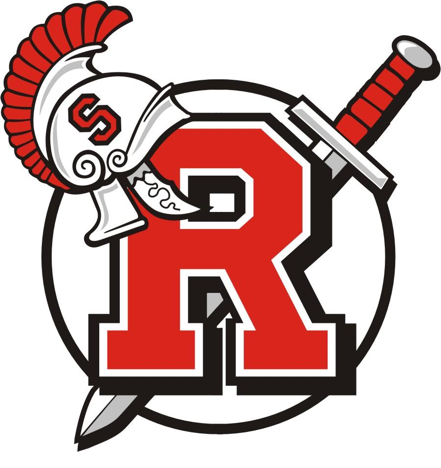    SSA (Strength, Speed, Agility) Program June 6th – July 28th Registration due May 27Todos los estudiantes inscritos en la RHS hasta el grado doce (12).23 de mayo – 27 de mayo  Peso Máx. – Fecha No Determinada6 de junio – 28 de julioNO levantamiento del 4 al 8 de julio.Hombres de Grados 11 - 12lun./mar./mié./jue.7:30 – 8:30 a.m. Sala de pesas de RHS Hombres de Grados 9 - 10lun./mar./mié./jue.8:30 – 9:30 a.m. Sala de pesas de RHSMujeres de Grados 9 - 12lun./mar./mié./jue.9:30 – 10:30 a.m. Sala de pesas de RMSHombres de Grados 9-12:  $80Mujeres de Grados 9-12:  $80Solo se le está cobrando a cada atleta alrededor de $2.85 ¡por sesión para entrenar en este programa de 7 semanas - obtendrán una camiseta de ajuste seco y una pulsera!Este programa está diseñado para ayudar a cada atleta a convertirse en un competidor más fuerte, más rápido y más ágil en cada uno de sus deportes. Nos centraremos en el levantamiento de pesas, la pliometría, el entrenamiento de velocidad y la fuerza central para lograr estos objetivos.Si usted está interesado endonar dinero para equipo nuevo para la sala de pesas, por favor indíquelo en la sección "Wt. Room Donation”.Nombre _______________________
Grado en 09/2022 ___ Género:  M     FDirección _____________________Ciudad _______________________Teléfono _____________________Contacto de Emergencia / Número de         Teléfono__________________________Envíe o entregue cheques a nombre de: ROCORI High Activities Officec/o ROCORI Weight Room534 5th Ave. N.Cold Spring, MN 56320Tarifa del Campamento*	 $80 Talla de Camiseta: S  M  L  XL  XXL    Wt. Room Donation 	$ _______El dinero se usará para una nueva sala de pesasCantidad Pagada 		$ _______* Dinero no reembolsable después del inicio del programa.Yo, padre/tutor bajo firmante de____________________________,autorizo al personal a actuar en mi nombre de acuerdo con su mejor juicio en caso de emergencia requiriendo atención médica. También libero al Distrito Escolar 750 y al personal del programa de toda responsabilidad por las lesiones sufridas al participar en el programa Spartan SSA de 2022.Certifico que, a mi leal saber y entender, el/la niño(a) se encuentra en buenas condiciones físicas y no tieneenfermedad o lesión que pudiera afectar su capacidad para participar en el campamento de verano.Aseguradora MedicaNúmero de PólizaFirma de PadresJake Zauhar            Entrenador Principal    	        de Fuerza   Nick Tylutki            Entrenador de               Fuerza de la HS             Entrenador de Fútbol                                    Americano de la HSGary Distel   	Entrenador Asistente de Fútbol Americano James Herberg   	Entrenador Principal de Fútbol Americano Los atletas tendrán la oportunidad de un reconocimiento en Entrenamiento de Fuerza al mostrar una mejora a lo largo de su programa, asistiendo al 80% de las sesiones de levantamiento y compitiendo en la competencia de levantamiento Spartan Challenge (Desafío Espartano) el 28 de julio.2022   RHSSpartanESCUELA PREPARATORIA ROCORIEspartanosPrograma SSA(Fuerza, Velocidad, Agilidad)      6 de junio – 28 de julioInscripciones antes del 27 de mayo